RESOLUCIÓN DGYT 214/2017 - ANEXO IINota de Presentación del Plan de TesisBahía Blanca, día mes añoSeñor/aDirector/a Decano/a del Departamento de Geografía y TurismoNombre y ApellidoS	/	DDe mi mayor consideración,A través de la presente pongo a consideración, por su intermedio a la Comisión Curricular el Plan de Tesis, cuya copia adjunto, del/de la estudiante……….. (LU Nº123456). El tema elegido es: “……………….”.En caso de su aceptación, se iniciará formalmente la elaboración de la Tesis según lo establecido en las “Normas para la Elaboración de Tesis de Licenciatura en Oceanografía” que declaro conocer.Asimismo,  informo  que  me  desempeño  como  Directora  de  dicha  investigación,  siendo  su  co director/a………..Sin otro particular, saludo a Usted muy atentamente.FIRMA DEL DIRECTORACLARACIÓNNota de Solicitud de Conformación de JuradosBahía Blanca, día mes añoSeñor/aDirector/a  Decano/a Departamento de Geografía y TurismoNombre y ApellidoS	/	DDe mi mayor consideración,Es grato dirigirme a Ud. y por su intermedio a la Comisión Curricular, a fin de solicitar la conformación del Jurado para evaluar la Tesis “……………” del/ de la estudiante…………… correspondiente a la carrera de Licenciatura en Oceanografía; según los términos de las “Normas para presentación de Tesis de Licenciatura en Oceanografía”.Sin otro particular, saludo a Usted muy atentamente.FIRMA DEL DIRECTORACLARACIÓNNota de Solicitud de elevación dictamenBahía Blanca, día mes añoSeñor/aDirector/a Tesis…………………………Departamento de Geografía y TurismoNombre y ApellidoS            /            D De mi mayor consideración,Me comunico con usted a fin de remitir el dictamen de evaluación de la tesis “…………”  del/ de la estudiante ..………, la cual se encuentra bajo su dirección. Teniendo en cuenta los requisitos expuestos en las “Normas para presentación de Tesis/ Tesina Licenciatura en Oceanografía” vigente, expreso las siguientes consideraciones para cada uno de ellos:Pertinencia y actualización de los antecedentes referidos tanto al problema presentado como al marco teórico y conceptual. Coherencia entre título, aspectos metodológicos, marco teórico y conceptual, desarrollo y conclusiones. Proceso de elaboración del trabajo. Técnicas o instrumentos utilizados: pertinencia y calidad. Rigurosidad en el análisis de los datos. Sustento empírico y/o teórico de las conclusiones parciales y finales. Adecuación y actualización de la bibliografía utilizada. Originalidad del enfoque o propuesta. Uso de conceptos teóricos. Referencia a autores. Expresión escrita.Ante lo expuesto, el dictamen final de la tesis de referencia es: “Aceptado”, “Aceptado con observaciones” o “No aceptado”. Sin otro particular, saluda a Usted atentamente.FIRMA DEL JURADONOMBRE Y APELLIDOPortada de la Tesis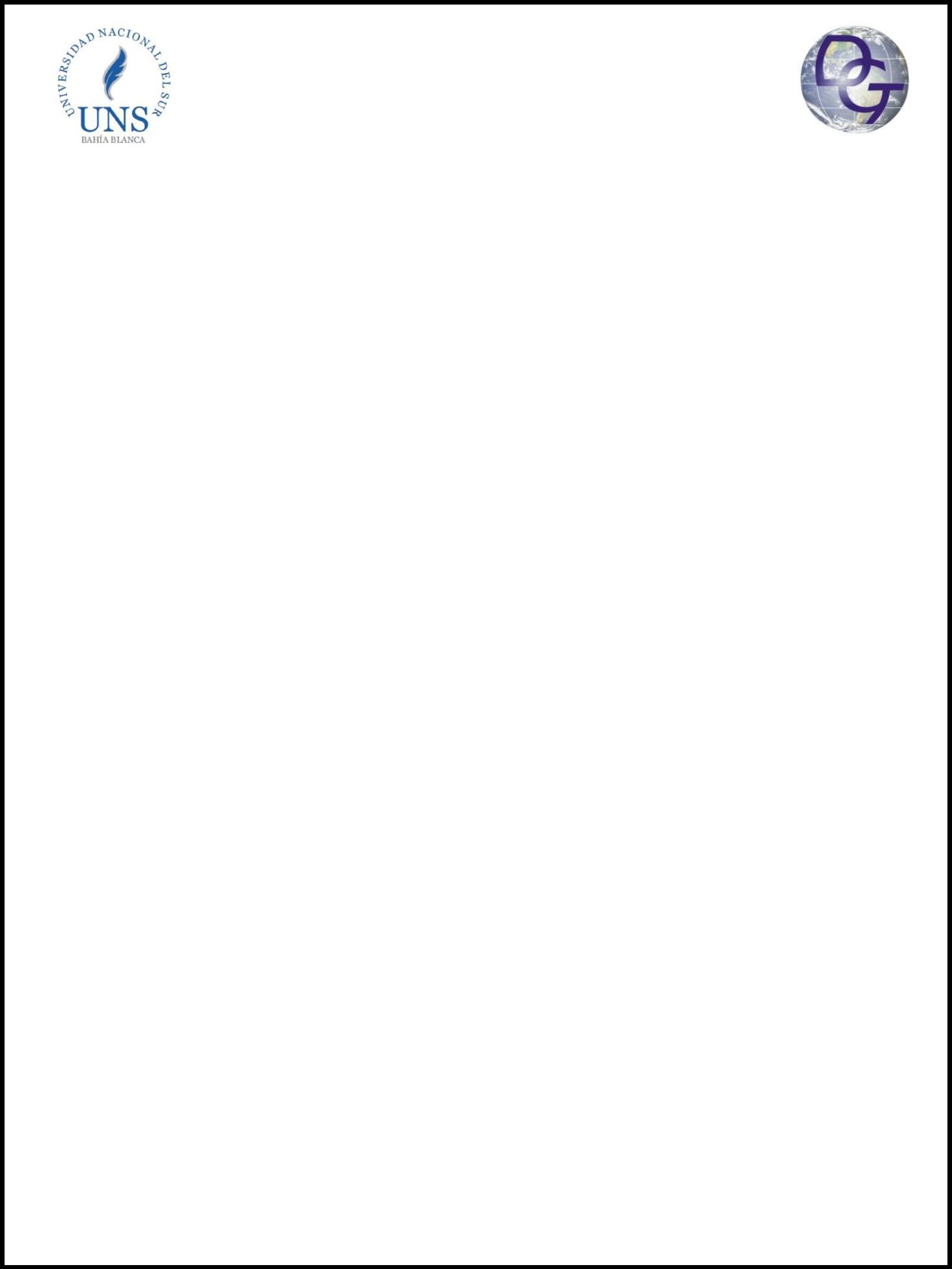 UNIVERSIDAD NACIONAL DEL SURDEPARTAMENTO DE GEOGRAFÍA Y TURISMOTESIS DE LICENCIATURA EN OCEANOGRAFÍATítulo de la TesisTesista:Director/a:Co-Director/a:BAHÍA BLANCA, AÑO